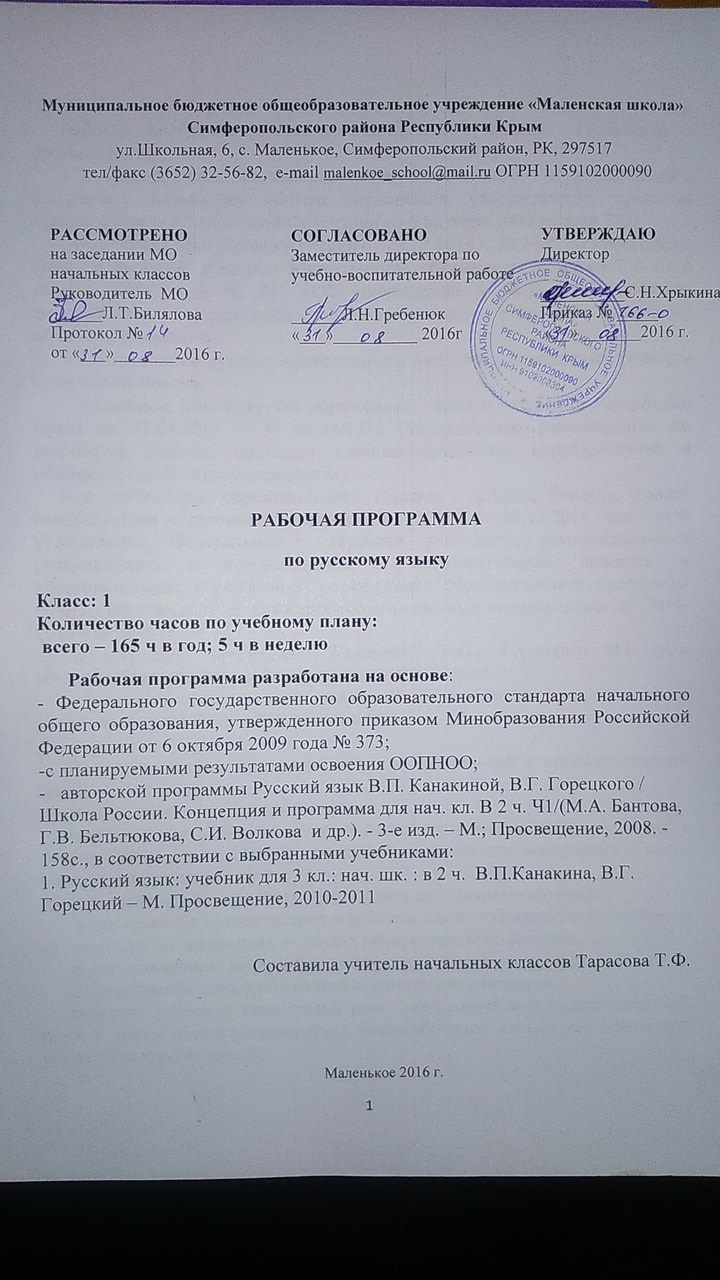 Рабочая программа русскому языку для 1 класса  составлена в соответствии:- с требованиями Федерального государственного  образовательного стандарта  начального общего образования, утвержденного приказом Минобразования Российской Федерации от 6 октября 2009 года № 373;- с приказом Минобрнауки России от 29.12.2014 г. № 1643 об изменениях, которые вносятся в приказ Министерства образования и науки РФ от 6 октября 2009 года № 737 «Об утверждении и введении в действие федерального государственного образовательного стандарта начального общего образования»;- с Концепцией духовно-нравственного развития и воспитания личности гражданина России;- с письмом Министерства образования, науки и молодежи Республики Крым от 27.04.2015 г. № 01-14/1256 (Методические рекомендации по разработке рабочих программ учебных предметов, курсов,модулей в общеобразовательных учреждениях);- с учебниками образовательной системы  «Школа России», приказ Министерства образования и науки РФ  №2885 от 27.12.2011 года  «Об утверждении Федеральных  перечней учебников, рекомендованных  (допущенных) к использованию в образовательном процессе в образовательных учреждениях, реализующих образовательные программы общего образования  и имеющих государственную аккредитацию на 2014-2015 учебный год»;-с авторской программой Канакиной В.П., Горецкого В.Г. для общеобразовательных учебных учреждений 1-4 класс.        Программа соответствует основной образовательной программе и учебному плану МБОУ « Маленская школа ».Программа направлена на решение познавательной и социокультурной целей.познавательная цель предполагает:ознакомление учащихся с основными положениями науки о языке и формирование на этой основе знаково-символического восприятия и логического мышления учащихся; открытие детям родного русского языка как предмета изучения; формирование представления о русском языке как целостной системе, о единицах, её составляющих — звуках речи, слове, предложении.социокультурная цель - изучение русского языка – включает:формирование коммуникативной компетенции учащихся: развитие устной и письменной речи, монологической и диалогической речи, а также навыков грамотного, безошибочного письма как показателя общей культуры человека.Для достижения поставленных целей изучения русского языка в начальной школе необходимо решение следующих практических задач:формирование знаково-символического восприятия языка учащимися;развитие речи, мышления, воображения школьников, умения выбирать средства языка в соответствии с целями, задачами и условиями общения;освоение учащимися первоначальных знаний о лексике, фонетике, грамматике русского языка;овладение обучающимися умениями правильно писать и читать, участвовать в диалоге, составлять несложные монологические высказывания и письменные тексты-описания и тексты-повествования небольшого объёма;воспитание у учеников позитивного эмоционально-ценностного отношения к русскому языку, чувства сопричастности к сохранению его уникальности и чистоты, побуждение познавательного интереса к языку, стремления совершенствовать свою речь;формирование развёрнутой структуры учебной деятельности, основу которой составляют универсальные учебные действия.В настоящей программе формирование универсальных учебных действий предполагает развитие интеллектуальных, познавательных и организационных общеучебных умений, навыков и способов деятельности:осознание ребёнком необходимости понимать смысл поставленной учебной задачи для её успешного решения, способность сохранять учебную цель, умение ставить новые учебные цели и работать над их достижением; потребность в творческом самовыражении;формирование умения планировать учебную работу, пользоваться различными справочными материалами (таблицами, схемами, предписаниями, словарями и т.д.), организовывать сотрудничество;развитие способности к самооценке и самоконтролю: умения младшего школьника соотносить содержание задания с теми знаниями, которыми он располагает, восстанавливать знания (по памятке, учебнику, тетради, справочному материалу и т.д.), дополнять имеющиеся знания новыми сведениями, необходимыми для выполнения задания.Общая характеристика курса «Русский язык»Ведущее место предмета «Русский язык» в системе общего образования обусловлено тем, что русский язык является государственным языком Российской Федерации, родным языком русского народа, средством межнационального общения. Изучение русского языка способствует формированию у учащихся представлений о языке как основном средстве человеческого общения, явлении национальной культуры и основе национального самосознания. В процессе изучения русского языка у учащихся начальной школы формируется позитивное эмоционально-ценностное отношение к русскому языку, стремление к его грамотному использованию, понимание того, что правильная устная и письменная речь является показателем общей культуры человека. Русский язык является для учащихся основой всего процесса обучения, средством развития их мышления, воображения, интеллектуальных и творческих способностей, основным каналом социализации личности. Успехи в изучении русского языка во многом определяют результаты обучения по другим школьным предметам. Ведущая идея настоящего курса — изучение родного русского языка с позиции его духовной, культурно-исторической ценности. Содержание предмета направлено  на формирование функциональной грамотности и коммуникативной компетентности. Изучение русского языка в начальных классах – первоначальный этап системы лингвистического образования и речевого развития. обеспечивающий готовность выпускников начальной школы к дальнейшему развитию.Место  предмета в учебном планеВ соответствии с федеральным базисным учебным планом на изучение предмета   «Русский язык» в 1 классе отводится всего 165 ч.. 5ч. в неделю: в том числе - 115 часов «Письмо» и 50 часов систематический курс «Русский язык». Новизна изучения предмета осуществляется в  формировании таких общеучебных интеллектуальных умений, как обобщение, классификация, переход от внешнего контроля к самоконтролю, от контроля по результату к контролю по способу действия, от констатирующего к опережающему. В ходе освоения русского языка формируются умения, связанные с информационной культурой: читать, писать, эффективно работать с учебной книгой, пользоваться лингвистическими словарями и справочникам.Рабочая программа составлена в соответствии с УМК  «Школа России», приказ Министерства образования и науки РФ  №2080 от 24.12.2010 года  «Об утверждении Федеральных  перечней учебников, рекомендованных  (допущенных) к использованию в образовательном процессе в образовательных учреждениях, реализующих образовательные программы общего образования  и имеющих государственную аккредитацию, на 2014-2015 учебный год»Виды контроля за уровнем достижения учащихся по русскому языкуТекущий контроль по русскому языку осуществляется в письменной и устной форме. Письменные работы для текущего контроля проводятся не реже 1 раза в неделю в форме самостоятельной работы или словарного диктанта. Работы для текущего контроля состоят из нескольких однотипных заданий, с помощью которых осуществляется всесторонняя проверка только одного определённого умения.Тематический контроль по русскому языку проводится в письменной форме. Для тематических проверок выбираются узловые вопросы программы.Основные виды письменных работ по русскому языку: списывание, диктанты ( объяснительные, предупредительные, зрительные, творческие, словарные, контрольные и т.д.), обучающие  и контрольные изложения, обучающие сочинения.В конце года проводится итоговая комплексная проверочная работа на межпредметной основе. Одной из её целей является оценка предметных и метапредметных результатов освоения программы по русскому языку.Данный курс ориентирован на формирование таких общеучебных интеллектуальных умений, как обобщение, классификация, переход от внешнего контроля к самоконтролю, от контроля по результату к контролю по способу действия, от констатирующего к опережающему.В ходе освоения курса «Русский язык» формируются связанные с информационной культурой умения читать, писать, эффективно работать с учебной книгой, пользоваться лингвистическими словарями и справочниками.Содержание курса включает систему понятий, сведений, правил, способов действий (познавательных действий), относящихся:— к предложению (смысловая и интонационная законченность, связь слов в предложении, словосочетание как распространённое слово, виды предложений по цели высказывания и интонации, распространённые и нераспространённые предложения, простые и сложные предложения);— к слову (прямое и переносное значение, синонимы и антонимы, морфемный состав слова, части речи, лексико-грамматические признаки имени существительного, имени прилагательного, личного местоимения, глагола, наречия);— к фонетике (звуки, их фонетическая характеристика, сильная и слабая позиция звуков, анализ звучащего слова, звуки и буквы, обозначение звуков буквами и т.д.);— к графике (состав русского алфавита, соотношение между звуками и буквами);— к орфографии и пунктуации (совокупность правил, определяющих написание слов и расстановку знаков препинания).Орфографические и пунктуационные правила рассматриваются параллельно с изучением фонетики, морфологии, морфемики, синтаксиса. Предусматривается знакомство учащихся с различными принципами русского правописания (без введения терминологии).Основной единицей курса является предложение. В связи с предложением изучаются другие единицы языка. В каждой теме выделяются те грамматические знания и познавательный опыт, которые служат основой для усвоения орфографических и пунктуационных правил.Содержание программы представлено такими содержательными линиями, как:· основы лингвистических знаний: фонетика и орфоэпия, графика, состав слова (морфемика), грамматика (морфология и синтаксис);· орфография и пунктуация;· развитие речи.Языковой материал призван сформировать первоначальное представление о структуре русского языка с учетом возрастных особенностей младших школьников, а также способствовать усвоению норм русского литературного языка.Изучение орфографических и пунктуационных правил, а также развитие устной и письменной речи учащихся служат решению практических задач общения и формируют навыки, определяющие языковой уровень культуры учащихся как будущих членов общества.В программе выделен раздел «Виды речевой деятельности», обеспечивающий ориентацию детей в целях, задачах, средствах и осознание значения различных видов речевой деятельности.Общеучебные умения, навыки и способы деятельностиВажную роль в обучении русскому языку играет целенаправленная работа по развитию у младших школьников общеучебных умений, навыков и способов деятельности:интеллектуальных (обобщать, классифицировать, сравнивать и др.);познавательных (учебно-познавательных мотивов, учебной самостоятельности и потребности в творческом самовыражении, а также умений принимать, сохранять, ставить новые цели в учебной деятельности и работать над их достижением);организационных (организовывать сотрудничество и планировать свою деятельность).Планируемые результатыПрограмма обеспечивает достижение выпускниками начальной школы определённых личностных метапредметных и предметных результатов.ПЛАНИРУЕМЫЕ Результаты изучения учебного материалаЛичностные, метапредметные и предметные результаты освоения содержания курсаЛичностные результаты:осознание языка как основного средства человеческого общения; восприятие русского языка как явления национальной культуры; понимание того, что правильная устная и письменная речь является показателем индивидуальной культуры человека; способность к самооценке на основе наблюдения за собственной речью.представление о своей этнической принадлежности;развитие чувства любви к родине, чувства гордости за свою родину, народ, великое достояние русского народа — русский язык;представление об окружающем ученика мире (природа, малая родина, люди и их деятельность и др.);осмысление необходимости бережного отношения к природе и всему живому на Земле;осознавание положительного отношения к народам, говорящим на разных языках, и их родному языку;представление о своей родословной, о достопримечательностях своей малой родины;положительное отношение к языковой деятельности;заинтересованность в выполнении языковых и речевых заданий и в проектной деятельности;понимание нравственного содержания поступков окружающих людей, ориентация в поведении на принятые моральные нормы;развитие чувства прекрасного и эстетических чувств через выразительные возможности языка, анализ пейзажных зарисовок и репродукций картин и др.;этические чувства (доброжелательность, сочувствие, сопереживание, отзывчивость, совесть и др.); понимание чувств одноклассников, учителей;развитие навыков сотрудничества с учителем, взрослыми, сверстниками в процессе выполнения совместной деятельности на уроке и при выполнении проектной деятельности;представление о бережном отношении к материальным ценностям; развитие интереса к проектно-творческой деятельности.Метапредметные результаты:Регулятивные универсальные учебные действияпринимать и сохранять цель и учебную задачу;высказывать свои предположения относительно способа решения учебной задачи; в сотрудничестве с учителем находить варианты решения учебной задачи;планировать (совместно с учителем) свои действия в соответствии с поставленной задачей и условиями её реализации;учитывать выделенные ориентиры действий (в заданиях учебника, справочном материале учебника — в памятках) в планировании и контроле способа решения;выполнять действия по намеченному плану, а также по инструкциям, содержащимся в источниках информации (в заданиях учебника, справочном материале учебника — в памятках);проговаривать (сначала вслух, потом на уровне внутренней речи) последовательность производимых действий, составляющих основу осваиваемой деятельности;оценивать совместно с учителем или одноклассниками результат своих действий, вносить соответствующие коррективы;адекватно воспринимать оценку своей работы учителями, товарищами, другими лицами;понимать причины успеха и неуспеха выполнения учебной задачи;выполнять учебные действия в устной, письменной речи, во внутреннем плане.Познавательные УУДосознавать познавательную задачу, воспринимать её на слух, решать её (под руководством учителя или самостоятельно);воспринимать на слух и понимать различные виды сообщений (информационные тексты);ориентироваться в учебнике (на форзацах, шмуцтитулах, страницах учебника, в оглавлении, в условных обозначениях, в словарях учебника);работать с информацией, представленной в разных формах (текст, рисунок, таблица, схема), под руководством учителя и самостоятельно;осуществлять под руководством учителя поиск нужной информации в соответствии с поставленной задачей в учебнике и учебных пособиях;пользоваться знаками, символами, таблицами, схемами, приведёнными в учебнике и учебных пособиях (в том числе в электронном приложении к учебнику), для решения учебных и практических задач;пользоваться словарями и справочным материалом учебника;осмысленно читать текст, выделять существенную информацию из текстов разных видов (художественного и познавательного);составлять устно небольшое сообщение об изучаемом языковом объекте по вопросам учителя (с опорой на графическую информацию учебника или прочитанный текст);составлять небольшие собственные тексты по предложенной теме, рисунку;анализировать изучаемые факты, явления языка с выделением их существенных признаков (в процессе коллективной организации деятельности);осуществлять синтез как составление целого из их частей (под руководством учителя);ориентироваться при решении учебной задачи на возможные способы её решения;находить языковые примеры для иллюстрации изучаемых языковых понятий;осуществлять сравнение, сопоставление, классификацию изученных фактов языка по заданным признакам и самостоятельно выделенным основаниям;обобщать (выделять ряд или класс объектов как по заданному признаку, так и самостоятельно);делать выводы в результате совместной работы класса и учителя;подводить анализируемые объекты (явления) под понятия разного уровня обобщения (слово и часть речи, слово и член предложения, имя существительное и часть речи и др.);осуществлять аналогии между изучаемым предметом и собственным опытом (под руководством учителя); по результатам наблюдений находить и формулировать правила, определения;устанавливать причинно-следственные связи в изучаемом круге явлений, строить рассуждения в форме простых суждений об объекте.Коммуникативные УУДслушать собеседника и понимать речь других;оформлять свои мысли в устной и письменной форме (на уровне предложения или небольшого текста);принимать участие в диалоге, общей беседе, выполняя правила речевого поведения (не перебивать, выслушивать собеседника, стремиться понять его точку зрения и др.);выбирать адекватные речевые средства в диалоге с учителем и одноклассниками;задавать вопросы, адекватные речевой ситуации, отвечать на вопросы других; строить понятные для партнёра высказывания;признавать существование различных точек зрения; воспринимать другое мнение и позицию;формулировать собственное мнение и аргументировать его;работать в парах, учитывать мнение партнёра, высказывать своё мнение, договариваться и приходить к общему решению в совместной деятельности; проявлять доброжелательное отношение к партнёру;строить монологическое высказывание с учётом поставленной коммуникативной задачи;                                 Предметные  результаты:овладение начальными представлениями о нормах русского литературного языка (орфоэпических, лексических, грамматических) и правилах речевого этикета;умение применять орфографические правила и правила постановки знаков препинания (в объёме изученного) при записи собственных и предложенных текстов;умение проверять написанное; умение (в объёме изученного) находить, сравнивать, классифицировать, характеризовать такие языковые единицы, как звук, буква, часть слова, часть речи, член предложения, простое предложение;способность контролировать свои действия, проверять написанное.К концу 4 класса обучающийся  научится:понимать – предложение – это основная единица речи;понимать термины «повествовательные предложения», «вопросительные предложения», «побудительные предложения»; грамматические особенности предложений, различных по цели высказывания;различать предложения по интонации (восклицательные, невосклицательные, вопросительные);оформлять предложения в устной и письменной речи (интонация, пауза, знаки препинания: точка, вопросительный и восклицательный знаки);различать признаки текста и типы текстов (повествование, описание);различать главные члены предложения;понимать – слова в предложении связаны по смыслу и по форме;различать словосочетание и предложение;понимать лексическое и грамматическое значение (вопрос) имени существительного, имени прилагательного, глагола;понимать особенности употребления в предложении имени существительного, прилагательного, глагола, предлога;понимать термины «корень слова», «однокоренные слова», «разные формы слова»;различать слабую и сильную позиции гласных и согласных в корне слова (без терминологии);использовать способы проверки обозначения на письме гласных и согласных звуков в слабой позиции в корне слова;давать фонетическую характеристику гласных и согласных звуков;понимать назначение букв Е, Ё, Ю, Я;различать деление слов на слоги и для переноса;понимать влияние ударения на смысл слова;различать звуки [и] и  [й] и буквы, их обозначающие;различать парные и непарные согласные по звонкости и глухости, по твёрдости и мягкости; обозначать мягкость согласных на письме;понимать роль разделительного мягкого знака в слове;верно употреблять прописную букву.применять гигиенические правила письмабез ошибок списывать слова, предложения, тексты, написанные печатным и письменным шрифтомписать под диктовку слова, предложения, тексты.В результате изучения русского языка дети учатся использовать приобретённые знания и познавательный опыт в практической деятельности и повседневной жизни для:выразительности, грамматической правильности речи учащихся, развития их активного словаря;составления предложений на заданную тему;употребления в устной и письменной речи предложений, различных по цели высказывания и интонации;оформления предложений и текстов в устной и письменной речи (интонация, знаки препинания);самостоятельного составления или воспроизведения и записи текстов (описание, повествование, письмо другу с элементами описания и повествования, поздравление) по вопросам, плану, иллюстрации (сюжетным иллюстрациям);орфографической грамотности речи учащихся;проверки обозначения на письме безударных гласных и парных согласных в корне слова изменением числа и подбором однокоренных слов;деления слов на слоги и переноса слов;правильного написания слов с буквой Й;обозначения мягкости согласных на письме;написания слов с гласными и согласными орфограммами в слове, с разделительным мягким знаком;употребления прописной буквы в именах собственных;работы со словарём (использование алфавита);каллиграфически правильного списывания слов, предложений, текстов без пропусков, вставок, искажений букв;письма под диктовку текстов (40-45 слов) с изученными орфограммами.Получит возможность научиться:Работать  со словарём и др. видами информацииРаботать в группах 1 КЛАСССогласно базисному (образовательному) плану образовательных учреждений РФ всего на изучение русского языка в начальной школе выделяется в 1 классе 165 ч (5 ч в неделю, 33 учебные недели), из них 115 часов (23 учебной недели) – уроки обучения письму в период обучения грамоте и 50 ч (10 учебных недель) – уроки русского языка после курса обучения грамоте.Структура курсаСистематический курс «Русский язык» представлен в начальной школе как совокупность понятий, правил, сведений, взаимодействующих между собой. Это предполагает пристальное внимание к значению и функциям всех языковых единиц.После периода обучения грамоте решаются задачи совершенствования графического навыка при соблюдении гигиенических требований к данному виду учебной работы.Орфографические и пунктуационные правила рассматриваются параллельно с изучением фонетики, морфологии, морфемики, синтаксиса. Предусматривается знакомство учащихся с различными принципами русского правописания (без введения терминологии).Основные содержательные линииМатериал курса «Русский язык» представлен в примерной программе такими содержательными линиями, как:основы лингвистических знаний: фонетика и орфоэпия, графика, состав слова (морфемика), грамматика (морфология и синтаксис);орфография и пунктуация;развитие речи.Общеучебные умения, навыки и способы деятельностиВажную роль в обучении русскому языку играет целенаправленная работа по развитию у младших школьников общеучебных умений, навыков и способов деятельности:интеллектуальных (обобщать, классифицировать, сравнивать и др.);познавательных (учебно-познавательных мотивов, учебной самостоятельности и потребности в творческом самовыражении, а также умений принимать, сохранять, ставить новые цели в учебной деятельности и работать над их достижением);организационных (организовывать сотрудничество и планировать свою деятельность).При изучении курса «Русский язык» осуществляется формирование таких общеучебных интеллектуальных умений. Как обобщение, классификация, переход от внешнего контроля к самоконтролю, от контроля по результату к контролю по способу действия, от констатирующего к опережающему.В ходе освоения русского языка формируются умения, связанные с информационной культурой: читать, писать, эффективно работать с учебной книгой.Содержание начального общего образования по учебному предметуВиды речевой деятельностиСлушание. Осознание цели и ситуации устного общения. Адекватное восприятие звучащей речи. Понимание на слух информации, содержащейся в предъявляемом тексте, определение основной мысли текста, передача его содержания по вопросам.Говорение. Выбор языковых средств в соответствии с цепями и условиями общения для эффективного решения коммуникативной задачи. Практическое овладение диалогической формой речи. Овладение умениями начать, поддержать, закончить разговор, привлечь внимание и т. п. Практическое овладение устными монологическими высказываниями в соответствии с учебной задачей (описание, повествование, рассуждение). Овладение нормами речевого этикета в ситуациях учебного и бытового общения (приветствие, прощание, извинение, благодарность, обращение с просьбой). Соблюдение орфоэпических норм и правильной интонации.Чтение. Понимание учебного текста. Выборочное чтение с целью нахождения необходимого материала. Нахождение информации, заданной в тексте в явном виде. Формулирование простых выводов на основе информации, содержащейся в ткете. Интерпретация и обобщение содержащейся в тексте информации. Анализ и оценка содержания, языковых особенностей и структуры текста.Письмо. Письмо букв, буквосочетаний, слогов, слов, предложений в системе обучения грамоте. Овладение разборчивым, аккуратным письмом с учётом гигиенических требований к этому виду учебной работы. Списывание, письмо под диктовку в соответствии с изученными правилами. Фонетика. Звуки речи. Осознание единства звукового состава слова и его значения. Установление числа и последовательности звуков в слове. Сопоставление слов, различающихся одним или несколькими звуками.Различение гласных и согласных звуков, гласных ударных и безударных, согласных твёрдых и мягких, звонких и глухих.Слог как минимальная произносительная единица. Деление слов на слоги. Определение места ударения.Графика. Различение звука и буквы: буква как знак звука. Овладение позиционным способом обозначения звуков буквами. Буквы гласных как показатель твёрдости-мягкости согласных звуков. Функция букв е, ё, ю, я. Мягкий знак как показатель мягкости предшествующего согласного звука.Знакомство с русским алфавитом как последовательностью букв.Чтение. Формирование навыка слогового чтения (ориентация на букву, обозначающую гласный звук). Плавное слоговое чтение и чтение целыми словами со скоростью, соответствующей индивидуальному темпу ребёнка. Осознанное чтение слов, словосочетаний, предложений и коротких текстов. Чтение с интонациями и паузами в соответствии со знаками препинания. Развитие осознанности и выразительности чтения на материале небольших текстов и стихотворений.Знакомство с орфоэпическим чтением (при переходе к чтению целыми словами). Орфографическое чтение (проговаривание) как средство самоконтроля при письме под диктовку и при списывании.Письмо. Усвоение гигиенических требований при письме. Развитие мелкой моторики пальцев и свободы движения руки. Развитие умения ориентироваться на пространстве листа в тетради и на пространстве классной доски. Овладение начертанием письменных прописных (заглавных) и строчных букв. Письмо букв, буквосочетаний, слогов, слов, предложений с соблюдением гигиенических норм. Овладение разборчивым, аккуратным письмом. Письмо под диктовку слов и предложений, написание которых не расходится с их произношением. Усвоение приёмов и последовательности правильного списывания текста.Овладение первичными навыками клавиатурного письма. Понимание функции небуквенных графических средств: пробела между словами, знака переноса.Слово и предложение. Восприятие слова как объекта изучения, материала для анализа. Наблюдение над значением слова.Различение слова и предложения. Работа с предложением: выделение слов, изменение их порядка.Орфография. Знакомство с правилами правописания и их применение:раздельное написание слов;обозначение гласных после шипящих (ча—ща,  чу—щу, жи—ши);прописная (заглавная) буква в начале предложения, в именах собственных;перенос слов по слогам без стечения согласных;знаки препинания в конце предложения.Развитие речи. Понимание прочитанного текста при самостоятельном чтении вслух и при его прослушивании. Составление небольших рассказов повествовательного характера по серии сюжетных картинок, материалам собственных игр, занятий, наблюдений.Систематический курсФонетика и орфоэпия. Различение гласных и согласных звуков. Нахождение в слове ударных и безударных гласных туков. Различение мягких и твёрдых согласных звуков, определение парных и непарных по твёрдости-мягкости согласных туков. Различение звонких и глухих звуков, определение парных и непарных по звонкости-глухости согласных звуков. Определение качественной характеристики звука: гласный - согласный; гласный ударный — безударный; согласный твёрдый — мягкий, парный - непарный; согласный звонкий -глухой, парный - непарный. Деление слов на слоги. Ударение, произношение звуков и сочетаний звуков в соответствии с нормами современного русского литературного языка. Фонетический разбор слова.Графика. Различение звуков и букв. Обозначение на письме твёрдости-мягкости согласных звуков. Использование на письме разделительных ь и ь.Установление соотношения звукового и буквенного состава слова в словах типа стол, конь; в словах с йотированными гласными е, ё, ю, я; в словах с непроизносимыми согласными.Использование небуквенных графических средств: пробела между словами, знака переноса, абзаца.Знание алфавита: правильное называние букв, их последовательность. Использование алфавита при работе со словарями, справочниками, каталогами.Лексика. Понимание слова как единства звучания и значения. Выявление слов, значение которых требует уточнения. Определение значения слова по тексту или уточнение значенияС	помощью толкового словаря. Представление об однозначных
и многозначных словах, о прямом и переносном значении слова.  Наблюдение за использованием в речи синонимов и анонимов.Состав слова (морфемика). Овладение понятием родственные (однокоренные) слова». Различение однокоренных слов и различных форм одного и того же слова. Морфология. Части речи. Деление частей речи на самостоятельные и служебные. Имя существительное. Значение и употребление в речи. Умение опознавать имена собственные. Различение имён существительных, отвечающих на вопросы «кто?» и «что?» Имя прилагательное. Значение и употребление в речи. Глагол. Значение и употребление в речи. Наречие. Значение и употребление в речи. Предлог. Знакомство с наиболее употребительными предлогами.  Синтаксис. Различение предложения, словосочетания, слова (осознание их сходства и различия). Различение предложений по цели высказывания: повествовательные, вопросительные и побудительные; по эмоциональной окраске (интонации): восклицательные и невосклицательные.Нахождение главных членов предложения: подлежащего и сказуемого. Различение главных и второстепенных членов предложения. Установление связи (при помощи смысловых вопросов) между словами в словосочетании и предложении.Орфография и пунктуация. Формирование орфографической зоркости, использование разных способов написания в зависимости от места орфограммы в слове. Использование орфографического словаря.Применение правил правописания:сочетания жи—ши, ча—ща, чу—щу в положении под ударением;сочетания чк—чн, чт, щн;перенос слов;прописная буква в начале предложения, в именах собственных;проверяемые безударные гласные в корне слова;парные звонкие и глухие согласные в корне слова;непроизносимые согласные;непроверяемые гласные и согласные в корне слова (на ограниченном перечне слов);гласные и согласные в неизменяемых на письме приставках;раздельное написание предлогов с личными местоимениями;раздельное написание предлогов с другими словами;знаки препинания в конце предложения: точка, вопросительный и восклицательный знаки;Развитие речи. Осознание ситуации общения: с какой целью, с кем и где происходит общение?Практическое овладение диалогической формой речи. Выражение собственного мнения, его аргументация. Овладение основными умениями ведения разговора (начать, поддержать, нянчить разговор,  привлечь внимание и т.п.). Овладение нормами речевого этикета в ситуациях учебного и бытового общения (приветствие, прощание, извинение, благодарность, обращение с просьбой), в том числе при общении с помощью средств ИКТ. Особенности речевого этикета в условиях общения с людьми, плохо владеющими русским языком.Практическое овладение устными монологическими высказываниями на определённую тему с использованием разных типов речи (описание, повествование, рассуждение).Текст. Последовательность предложений в тексте.Особенности организации контроля по русскому языкуКонтроль за уровнем достижений учащихся 1 класса по родному языку проводится в форме письменных работ: диктантов, контрольных списываний.Диктант служит средством проверки орфографических и   пунктуационных умений и навыков.Контрольное списывание, как и диктант - способ проверки усвоенных орфографических и пунктуационных правил, сформированности умений и навыков.Тексты диктантов подбираются средней трудности, с расчетом на возможность их выполнения всеми детьми. Каждый текст включает достаточное количество изученных орфограмм (примерно 60% общего числа всех слов диктанта). Текст не должен иметь слова на неизученные к данному моменту правила, или такие слова, правописание которых находится на стадии изучения.В качестве диктанта предлагаются связные тексты - либо авторские, адаптированные к возможностям детей, либо составленные учителем. Тематика текста должна быть близкой и интересной детям: о природе, родной стране, путешествиях, ит.д. Предложения должны быть простыми по структуре, различными по цели высказывания и состоять из 2-3 слов с включением синтаксических категорий, которые изучаются в начальной школе (однородные члены предложения). Для контрольных списываний предлагаются связные тексты с пропущенными знаками или деформированные тесты.Согласно нормам СанПиН 2.4.1178-02 учащимся 1 классов оценка (отметка) не выставляется.Подготовительный период(26ч.) Усвоение гигиенических требований при письме. Развитие мелкой моторики пальцев и свободы движения руки. Развитие умения ориентироваться на пространстве листа в тетради и на пространстве классной доски. Овладение начертанием письменных прописных (заглавных) и строчных букв. Письмо букв, буквосочетаний, слогов, слов, предложений с соблюдением гигиенических норм. Овладение разборчивым, аккуратным письмом. Письмо под диктовку слов и предложений, написание которых не расходится с их произношением. Усвоение приёмов и последовательности правильного списывания текста.В результате изучения темы обучающийся научитсяАнализировать: поэлементный состав буквСравнивать начертания заглавных и строчных буквВыкладывать слова из букв разрезной азбуки (печатать)Списывать с печатного и письменного текстаПереносить слова по слогамЗаписывать слова и предложения под диктовку ( из 3-5 слов со звуками в сильной позиции)Получит возможность научитьсяСписывать слова, предложения в соответствии с заданным алгоритмом,Контролировать этапы своей работыОбучение    письму (84ч)Предложение и слово Восприятие слова как объекта изучения, материала для анализа. Наблюдение над значением слова. Различение слова и предложения. Работа с предложением: выделение слов, изменение их порядка.В результате изучения темы обучающийся научится:Классифицировать слова в соответствии с их значением (предмет, действия,  признаки)Группировать слова, сходные по значению и звучаниюМоделировать предложениеНаблюдать: определять количество слов в предложенииСписывать деформированный текст с его параллельной корректировкойПолучит возможность научитьсяПридумывать  предложение с заданным словом с последующим распространением предложений.Орфография. Знакомство с правилами правописания и их применение: раздельное написание слов; обозначение гласных после шипящих (ча—ща, чу—   щу, жи—ши); прописная (заглавная) буква в начале предложения, и именах собственных, перенос слов по слогам без стечения согласных;В результате изучения темы обучающийся научитсяАнализировать текст: находить слова с буквосочетаниями, выписывать их из текстаПодбирать слова, которые пишутся с заглавной буквыОформлять начало и конец предложенияПрименять изученные правила при списывании и записи под диктовкуПолучит возможность научиться:Объяснять правила написания слов с заглавной буквы, подбирать имена собственные на заданную букву                                     Планируемые результаты:К концу 1 класса ученик научится:Различать и сравнивать виды предложений по цели высказывания (без терминологии) и интонации: восклицательные и невосклицательные; Узнавать слова, называющие предмет, действие предмета и признак предмета; Называть  правильно буквы и звуки;Различать гласные и согласные звуки; Находить ударные и безударные гласные.Давать характеристику твёрдым и мягким согласным буквам и звукам.Передавать различную интонацию предложения в устной речи;Оформлять предложение на письме: знаки препинания в конце предложения (точка, вопросительный восклицательный знаки), большая буква в начале предложения;Вычленять слова из предложения;Правильно списывать слова и предложения, написанные печатными и письменными буквами, составлять 3-5 предложений на определенную тему;Делить слова на слоги;Соотносить число звуков с числом букв в словах; находить ударный слог; переносить слова;Соблюдать орфоэпические нормы (нормы литературного произношения) в наиболее употребительных словах; использовать большую букву в именах собственных; писать слова с сочетаниями жи-ши, ча-ща, чу-щу\ Обозначать в словах мягкость согласных звуков на письме; писать слова с непроверяемым написанием; четко, без искажений писать строчные и прописные буквы, соединения, слова;Писать под диктовку текст (15-17 слов) с изученными орфограммами.Получит возможность научитьсяИспользовать знания в стандартной и нестандартной обстановкеРаботать со словарёмСлова с непроверяемым написанием:Арбуз, воробей, ворона, девочка, капуста, карандаши, коньки, лисица, мальчик, мебель, морковь, Москва, пальто, петух, посуда, Россия, собака, сорока, тарелка, учитель.Содержание тем учебного предмета «Русский язык»Наша речь (2ч)Устная и письменная речь.В результате изучения темы обучающийся научится:Высказываться о значении языка и речи в жизни людейРаспознавать устную и письменную речьПолучит возможность научиться:Оценивать свои результатыПредложение(3ч.)Текст. Предложение. Диалог.В результате изучения темы обучающийся научится:Распознавать текст и отдельные предложения,выделять предложения из текста,оформлять предложения на письме;Определять границы предложения, писать слова в предложении раздельно, употреблять заглавную букву в начале предложения и точку в конце предложения, выбирать знак препинания в конце предложения;Отличать диалог от других типов речи.Получит возможность научиться:Списыватьдеформированный тексте с его параллельной корректировкойПридумывать предложение с заданным словом с последующим распространением предложения.  Слово(11ч.)Роль слов в речи. Слова – названия предметов, признаков предметов, действий предметов. Вежливые слова. Однозначные и многозначные слова. Близкие и противоположные по значению слова. Слог как минимальная произносительная единица. Деление слов на слоги. Перенос слов. Ударение. Ударные и безударные слоги.В результате изучения темы обучающийся научится:Составлять текст по опорным словам.Классифицировать и объединять слова в тематические группы.Употреблять в речи «вежливые слова»,Распознавать слова, называющие предмет, признак предмета, действие предмета.Распознавать многозначные и однозначные слова, употреблять в речи близкие и противоположные по значению слова.Распознавать слова и слоги, определять количество слогов в слове, делить слова на слоги и для переноса.Ставить ударение в словах, определять ударные и безударные слоги в словах.Получит возможность научиться:Определять (находить) слово по его лексическому значениюРаботать со словарямиВыполнять творческие заданияЗвуки и буквы(36ч)Звуки и буквы. Русский алфавит или Азбука. Гласные звуки и буквы. Буквы е, ё, ю, я и их функции в словах. Слова с буквой Э. Обозначение ударного гласного буквой на письме. Особенности проверяемых и проверочных слов. Правописание гласных в ударных и безударных слогах. Согласные буквы и звуки. Слова с удвоенными согласными. Слова с буквами Ии Й. Твердые и мягкие согласные звуки. Обозначение мягкости согласных звуков мягким знаком. Перенос слов с мягким знаком. Восстановление текста с нарушенным порядком предложений. Парные глухие и звонкие согласные звуки. Шипящие согласные звуки. Буквосочетания ЧК, ЧН,ЧТ, ЖИ-ШИ, ЧА-ЩА, ЧУ-ЩУ. Заглавная буква в словах.В результате изучения темы обучающийся научится:Различать звуки: гласные и согласные, твёрдые и мягкие, звонкие и глухие.Правильно называть буквы в алфавитном порядкеПравильно переносить  слова с буквой й.Правильно переносить  слова с буквой ьПравильно переносить  слова с удвоенной согласнойРаспознавать проверочные и проверяемые словаОбозначать мягкость согласных на письме буквами е,ё, я, юОпределять количество звуков и букв в словеРазличать парные и непарные, звонкие и глухие согласные, ударные и безударные гласныеДелить слова для переноса. Составлять текст из предложенийРаспознавать имена собственные и писать из с заглавной буквыОбъяснять написание  слов с буквосочетаниями жи-ши, ча-ща, чу-щу, чк,чнПолучит возможность научиться:Характеризовать особенности гласных, согласных звуков.Определять звук по его характеристике.Оценивать правильность предложенной характеристикизвука, находить ошибки.Повторение(1)Резерв (2)ТЕМАТИЧЕСКОЕ ПЛАНИРОВАНИЕ№п/пТемаКолич.часовПисьмоПисьмо1.Подготовительный период26ч.2.Обучение письму84чИтого110ч.Русский языкРусский язык1.Наша речь2ч.2.Текст. Предложение Диалог3ч3Слово 11ч.4. Звуки и буквы36ч.5.Повторение1ч.Резерв2Итого55ч.Итого165ч